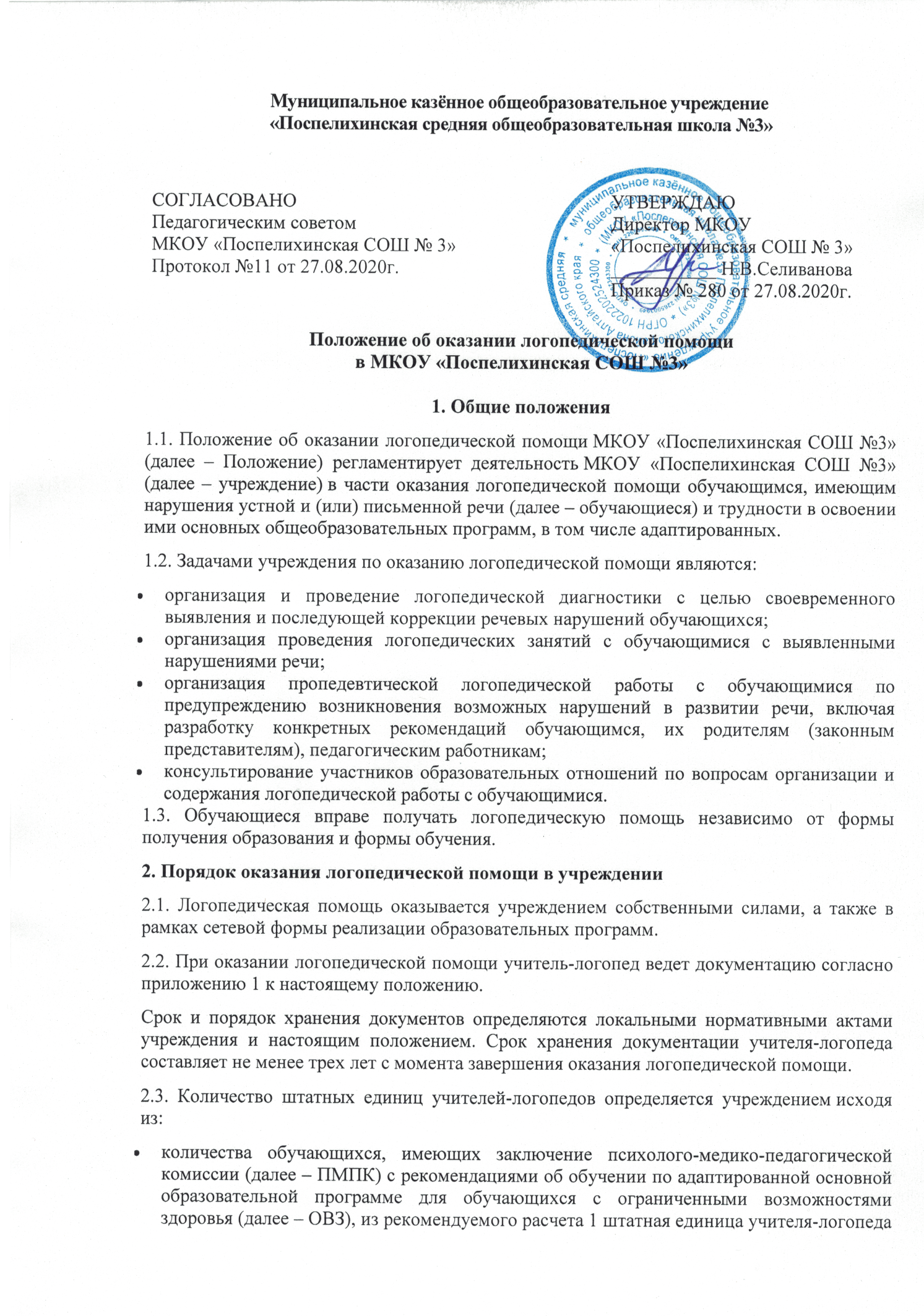 Приложение 3
к Положению об оказании
логопедической помощи
в МКОУ «Поспелихинская СОШ №3»Примерный образецРуководителю организации, осуществляющей образовательную деятельностьСогласие родителя (законного представителя)обучающегося на проведениелогопедической диагностики обучающегосяЯ, ___________________________________________________________________________ФИО родителя (законного представителя) обучающегосяЯвляясь родителем (законным представителем) ____________________________________                 (нужное подчеркнуть)__________________________________________________________________________________________________________________________________________________________(ФИО, класс/группа, в котором/ой обучается обучающийся, дата (дд.мм.гг.)рождения)Выражаю согласие на проведение логопедической диагностики моего ребёнка.«__» ____________20__г./_______________/ _______________________________________                                               ( подпись)                        (расшифровка подписи)Приложение 4к Положению об оказаниилогопедической помощив МКОУ «Поспелихинская СОШ №3»Примерный образецРуководителю организации, осуществляющей образовательную деятельностьот_____________________________ФИО родителя (законного представителя)ЗаявлениеЯ, ___________________________________________________________________________ФИО родителя (законного представителя) обучающегосяЯвляясь родителем (законным представителем) ____________________________________                 (нужное подчеркнуть)__________________________________________________________________________________________________________________________________________________________(ФИО, класс/группа, в котором/ой обучается обучающийся, дата (дд.мм.гг.)рождения)Прошу организовать для моего ребёнка логопедические занятия в соответствии с рекомендациями психолого-медико-педагогической комиссии/психолого-педагогического консилиума/ учителя-логопеда (нужное подчеркнуть).«__» ____________20__г./_______________/ _______________________________________                                               ( подпись)                        (расшифровка подписи)Приложение 5к Положению об оказаниилогопедической помощив МКОУ «Поспелихинская СОШ №3»Рекомендации по оснащению помещений для логопедических занятийПри оснащении помещений для логопедических занятий с детьми, испытывающими трудности в освоении образовательных программ дошкольного образования, рекомендуется предусматривать рабочую зону учителя-логопеда, зону коррекционно-развивающих занятий и игровую зону.            В рабочей зоне учителя-логопеда рекомендуется размещать мебель для ведения профессиональной документации, хранения дидактического материала и консультирования педагогов и родителей (законных представителей) детей; рабочую зону учителя-логопеда рекомендуется оборудовать рабочим местом, канцелярией, офисной оргтехникой.           Зону коррекционно-развивающих занятий рекомендуется оборудовать приборами дополнительного освещения, настенным зеркалом, дидактическими играми, передвижной детской мебелью для планирования учебного пространства в зависимости от возрастных, психофизических и речевых потребностей детей.           При оснащении игровой зоны рекомендуется предусматривать полифункциональное, многопрофильное модульное оборудование, направленное на максимальное раскрытие коммуникативных, сенсомоторных и творческих возможностей детей.При оснащении помещений для логопедических занятий с детьми, испытывающими трудности в освоении образовательных программ начального общего, основного общего и среднего общего образования, рекомендуется предусматривать рабочую зону учителя-логопеда, зону коррекционно-развивающих занятий и сенсомоторную зону.           В рабочей зоне учителя-логопеда рекомендуется размещать мебель для ведения профессиональной документации, хранения дидактического материала и консультирования педагогов и родителей (законных представителей) детей; рабочую зону учителя-логопеда рекомендуется оборудовать рабочим местом, канцелярией, офисной оргтехникой.           Зону коррекционно-развивающих занятий рекомендуется оборудовать мебелью для проведения индивидуальных и групповых логопедических занятий, приборами дополнительного освещения, настенным зеркалом, учебными пособиями, индивидуальным раздаточным и дидактическим материалом.           При оснащении сенсомоторной зоны рекомендуется предусматривать полифункциональное, многопрофильное модульное оборудование, направленное на максимальное раскрытие коммуникативных, сенсомоторных и творческих возможностей обучающихся.Чтобы выбрать помещение для логопункта, ориентируйтесь на параметры, которые устанавливает СанПиН школы для учебного кабинета:•	не менее 2,5 кв. м на одного ребенка – при фронтальных формах занятий;•	не менее 3,5 кв. м на одного ребенка – при групповых формах работы и индивидуальных занятиях.В образовательную организацию могут прийти любые дети с разными расстройствами здоровья. При этом и школа, и детский сад должны будут обеспечить им условия для обучения, поэтому удобнее сразу ориентироваться на максимальные требования.Отдельные требования для логопункта устанавливает только СанПиН детского сада. Например, для детей с нарушениями интеллекта – 1 кв. м на одного ребенка. Это максимальное требование к площади помещения логопункта. СанПиН школы не устанавливает никаких требований к параметрам логопункта.      на 5 (6)–12 указанных обучающихся;количества обучающихся, имеющих заключение психолого-педагогического консилиума (далее – ППк) и (или) ПМПК с рекомендациями об оказании психолого-педагогической помощи обучающимся, испытывающим трудности в освоении основных общеобразовательных программ, развитии и социальной адаптации, (проведении коррекционных занятий с учителем-логопедом), из рекомендуемого расчета 1 штатная единица учителя-логопеда на 25 таких обучающихся;количества обучающихся, имеющих высокий риск возникновения нарушений речи, выявленный по итогам логопедической диагностики, проведенной учителем-логопедом, из рекомендуемого расчета 1 штатная единица учителя-логопеда на 25 таких обучающихся.2.4. Логопедическая помощь осуществляется на основании личного заявления родителей (законных представителей) и (или) согласия родителей (законных представителей) несовершеннолетних обучающихся.2.5. Логопедическая диагностика осуществляется не менее двух раз в год, включая входное и контрольное диагностические мероприятия продолжительностью не менее 15 календарных дней каждое.2.5.1. Входное и контрольное диагностические мероприятия подразумевают проведение общего срезового обследования обучающихся, обследование обучающихся по запросу родителей (законных представителей) несовершеннолетних обучающихся, педагогических работников, углубленное обследование обучающихся, имеющих нарушения устной и (или) письменной речи и получающих логопедическую помощь с целью составления или уточнения плана коррекционной работы учителя-логопеда и другие варианты диагностики, уточняющие речевой статус обучающегося.2.5.2. По запросу педагогических работников возможна организация внеплановых диагностических мер в отношении обучающихся, демонстрирующих признаки нарушения устной и (или) письменной речи. В случае инициации внеплановых диагностических мероприятий педагогическим работником им должна быть подготовлена педагогическая характеристика (приложение 2 к Положению) обучающегося, демонстрирующего признаки нарушения устной и (или) письменной речи, и оформлено обращение к учителю-логопеду. После получения обращения учитель-логопед (учителя-логопеды) проводит диагностические мероприятия.2.6. Списочный состав обучающихся, нуждающихся в получении логопедической помощи, формируется на основании результатов логопедической диагностики с учетом выраженности речевого нарушения обучающегося, рекомендаций ПМПК, ППк.2.7. Зачисление на логопедические занятия обучающихся, нуждающихся в получении логопедической помощи, и их отчисление осуществляются на основании приказа директора.Зачисление обучающихся на логопедические занятия может производиться в течение всего учебного года.2.8. Отчисление обучающихся с логопедических занятий осуществляется по мере преодоления речевых нарушений, компенсации речевых особенностей конкретного ребенка.2.9. Логопедические занятия с обучающимися проводятся в индивидуальной и (или) групповой/подгрупповой формах. Количество и периодичность групповых/подгрупповых и индивидуальных занятий определяется учителем-логопедом с учетом выраженности речевого нарушения обучающегося, рекомендаций ПМПК, ППк.2.10. Логопедические занятия с обучающимися проводятся с учетом режима работы учреждения.2.11. Содержание коррекционной работы с обучающимися определяется учителем-логопедом на основании рекомендаций ПМПК, ППк и результатов логопедической диагностики.2.12. Логопедические занятия проводятся в помещениях, оборудованных с учетом особых образовательных потребностей обучающихся и состояния их здоровья и отвечающих санитарно-гигиеническим требованиям, предъявляемым к данным помещениям.2.13. Консультативная деятельность учителя-логопеда заключается в формировании единой стратегии эффективного преодоления речевых особенностей обучающихся при совместной работе всех участников образовательного процесса (административных и педагогических работников школы, родителей (законных представителей)), которая предполагает информирование о задачах, специфике, особенностях организации коррекционно-развивающей работы учителя-логопеда с обучающимся.Консультативная деятельность может осуществляться через организацию:постоянно действующей консультативной службы для родителей;индивидуального и группового консультирования родителей (законных представителей), педагогических и руководящих работников школы;информационных стендов.3. Логопедическая помощь при освоении образовательных программ начального общего, основного общего и среднего общего образования3.1. Периодичность проведения логопедических занятий:для обучающихся с ОВЗ, имеющих заключение ПМПК с рекомендацией об обучении по адаптированной основной образовательной программе общего образования, определяется выраженностью речевого нарушения и требованиями адаптированной основной общеобразовательной программы и составляет (в форме групповых и (или) индивидуальных занятий) не менее трех логопедических занятий в неделю для обучающихся с тяжелыми нарушениями речи и не менее одного-двух логопедических занятий в неделю для других категорий обучающихся с ОВЗ;для обучающихся, имеющих заключение ППк и (или) ПМПК с рекомендациями об оказании психолого-педагогической помощи обучающимся, испытывающим трудности в освоении основных общеобразовательных программ, развитии и социальной адаптации (проведении коррекционных занятий с учителем-логопедом), определяется выраженностью речевого нарушения и составляет (в форме групповых и индивидуальных занятий) не менее двух логопедических занятий в неделю;для обучающихся, имеющих риск возникновения нарушений речи, выявленных по итогам логопедической диагностики, определяется (в форме групповых и (или) индивидуальных занятий) в соответствии с программой психолого-педагогического сопровождения МКОУ «Поспелихинская СОШ №3»; 3.2. Продолжительность логопедических занятий определяется в соответствии с санитарно-эпидемиологическими требованиями и составляет:в 1-х дополнительных и 1-х классах групповое занятие – 35–40 мин., индивидуальное – 20–40 мин.;во 2–11-х (12-х) классах групповое занятие – 40–45 мин., индивидуальное – 20–45 мин.3.3. Предельная наполняемость групповых занятий:для обучающихся с ОВЗ, имеющих заключение ПМПК с рекомендацией об обучении по адаптированной основной образовательной программе общего образования, не более 6–8 человек;для обучающихся, имеющих заключение ППк и (или) ПМПК с рекомендациями об оказании психолого-педагогической помощи обучающимся, испытывающим трудности в освоении основных общеобразовательных программ, развитии и социальной адаптации, не более 6–8 человек;для обучающихся, имеющих риск возникновения нарушений речи, выявленный по итогам логопедической диагностики, предельная наполняемость группы определяется программой психолого-педагогического сопровождения МКОУ «Поспелихинская СОШ №3».Приложение 1
к Положению об оказании
логопедической помощи
в МКОУ «Поспелихинская СОШ №3»Документация организации при оказании логопедической помощи1. Программы и (или) планы логопедической работы.2. Годовой план работы учителя-логопеда (учителей-логопедов).3. Расписание занятий учителей-логопедов.4. Индивидуальные карты речевого развития обучающихся, получающих логопедическую помощь.5. Журнал учета посещаемости логопедических занятий.6. Отчетная документация по результатам логопедической работы.Приложение 2
к Положению об оказании
логопедической помощи
в МКОУ «Поспелихинская СОШ №3»Педагогическая характеристикана обучающегося ФИО,дд.мм.гг. рождения, учащегося  (класса)Приложения к характеристике:табель успеваемости;копии рабочих тетрадей по русскому языку;результаты контрольных работ по русскому языку.